WCT-JAPAN  OBIHIRO Spring CupMixed Doubles Curling Championship開催要項主催	OBIHIRO Spring Cup Mixed Doubles Curling Championship実行委員会協　　　力　　　帯広カーリング協会、World Curling Tour Japan 後　　　援　　　WCT Japan会　　　場　　　カールプレックスおびひろカーリングホール　　　　　　　　〒080-０８７１　帯広市清流東2丁目13番地７大会日程	2021年4月23日(金)～25日(日)4月23日(金)　  受付…16：0０～	競技…17：00～22：004月２４日(土)　　競技…8：00～19：00		　　          　 レセプション…	19：３0～（未定）4月25日(日)　  競技…８：００～１９：００		　　　　　表彰式・閉会式…1９：２0～参加資格	男女各1名で構成するチーム募集数	１２チーム（応募チーム多数の場合抽選を行う）参加料	1チーム　35,000円(レセプション会費別)賞      金      賞金総額60,000円(予定) 競技方法	予選リーグおよび決勝トーナメント組合せ	大会事務局にて事前抽選を行う（同じ協会が予選で当たらない様にします）申込締切	20２1年4月３日(土)参加確定チームは後日連絡いたします。申込先	帯広カーリング協会　事務局	Curlingk21@yahoo.co.jp           ☎　080-9617-3486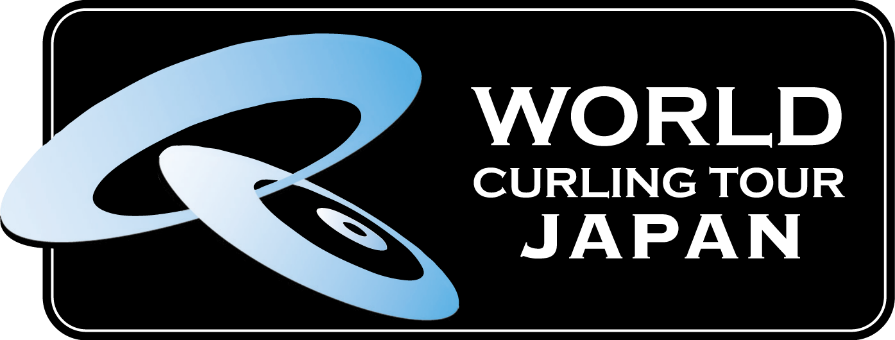 WCT-JAPAN　OBIHIRO Spring CupMixed Doubles Curling Championship参加申込書チーム名　　　　　　　　　　　　　　　　　　　　　　　　　　　10文字以内所属協会　　　　　　　　　　　　　　　　　　　　　　　　　　　代表者名　　　　　　　　　　　　　　　　　　　　　　　　　　　代表者メール　　　　　　　　　　　　　　　　　　　　　　　　　			申込期限　2021年4月3日(土)			申込先 帯広カーリング協会　事務局				email  Curlingk21@yahoo.co.jp.　　　　　　　　　　　　　　　　　　　☏　080-9617-3486選手氏名(アルファベット)選手氏名(日本語氏名)性別年齢選手①女性選手②男性コーチ実績〇ペアのチームの実績があればご記入お願いします。（MD地区予選でも構いません）例：道東地区ミックスダブルスカーリング選手権2位例：JAL杯北海道ミックスダブルスカーリング選手権4位〇ペアのチームの実績があればご記入お願いします。（MD地区予選でも構いません）例：道東地区ミックスダブルスカーリング選手権2位例：JAL杯北海道ミックスダブルスカーリング選手権4位〇ペアのチームの実績があればご記入お願いします。（MD地区予選でも構いません）例：道東地区ミックスダブルスカーリング選手権2位例：JAL杯北海道ミックスダブルスカーリング選手権4位